中国兽医现场流行病学培训简报第72期中国动物卫生与流行病学中心流行病学调查处 2021年9月29日9月22日至28日，第六期中国兽医现场流行病学核心培训班第二模块第二周课程任务顺利完成。本周内容分为两个部分。一是统计学知识的讲解。集中于计数资料的统计描述、统计推断，回归分析及其SPSS操作，邀请来自遵义医科大学的张毅博士授课。二是现场实践。9月26日至28日，导师带领全体学员赴威海荣成市开展蛋鸡死淘及其风险因素等情况调查。学员分为三个小组，各组分别设计了研究方案与调查问卷，完成预调查并经过讨论形成了统一方案与问卷。现场调查主要在荣成市人和镇、虎镇等蛋鸡饲养密度较大的区域进行。共完成30个养殖场的现场调查与问卷录入，并进行了统计学分析与汇报展示。通过本次实践，学员们掌握了基本的横断面研究方法，也意识到实践是提高业务知识的最有效手段。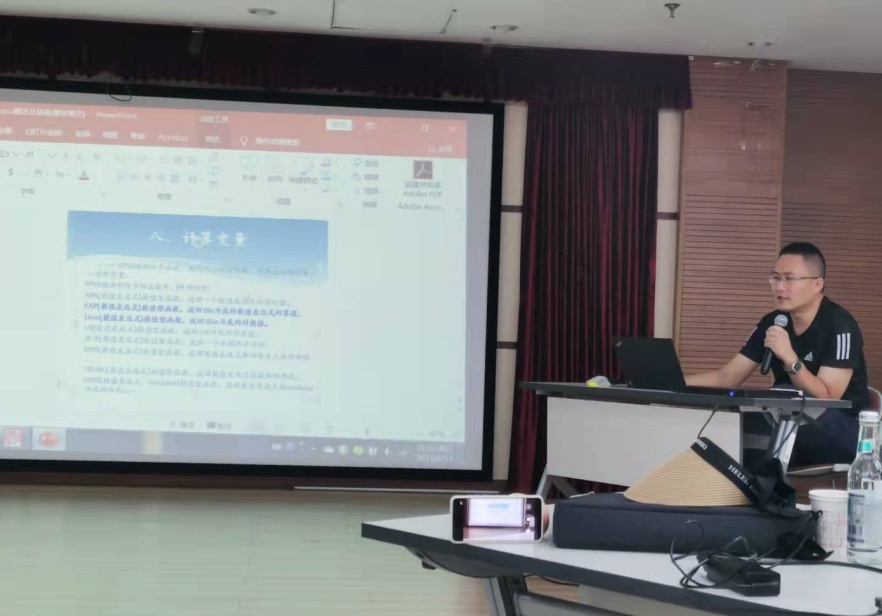 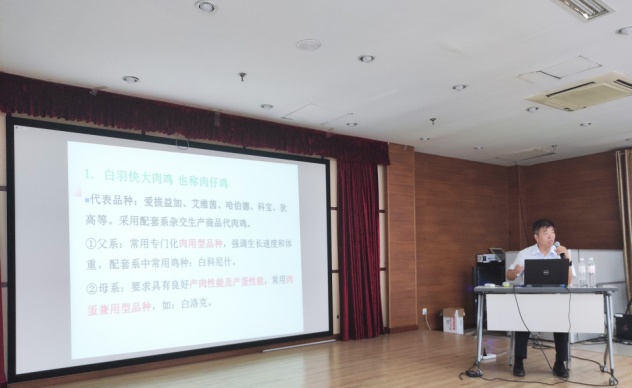 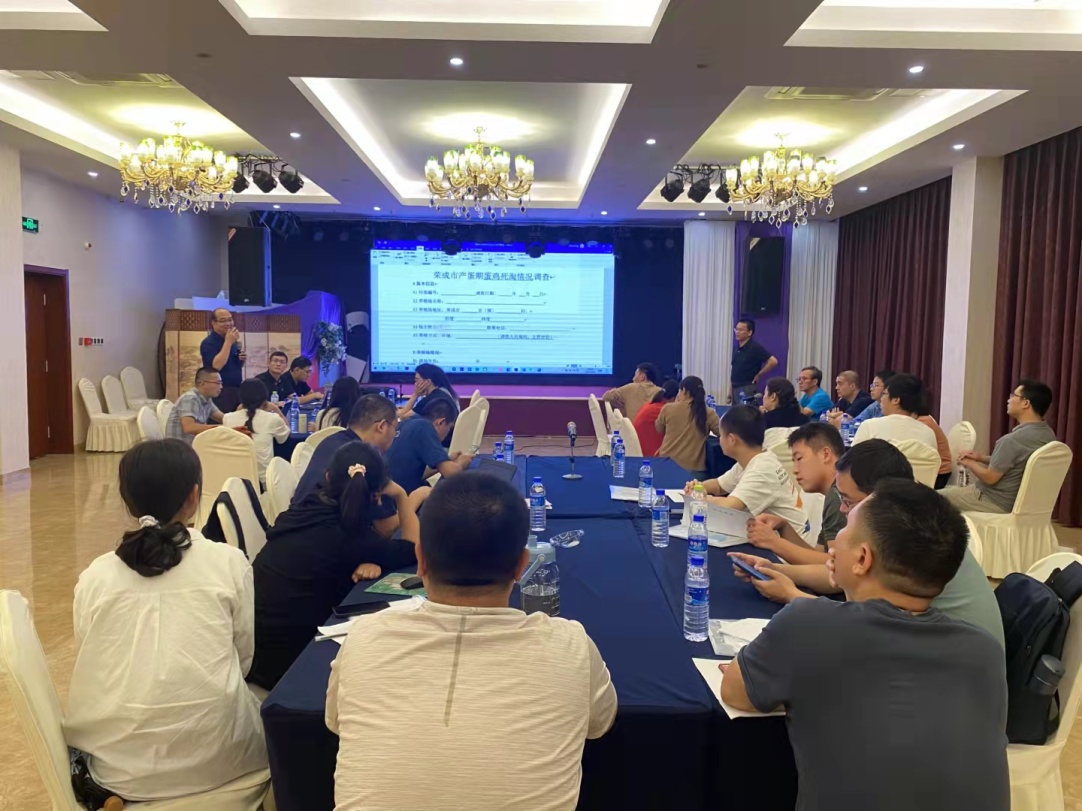 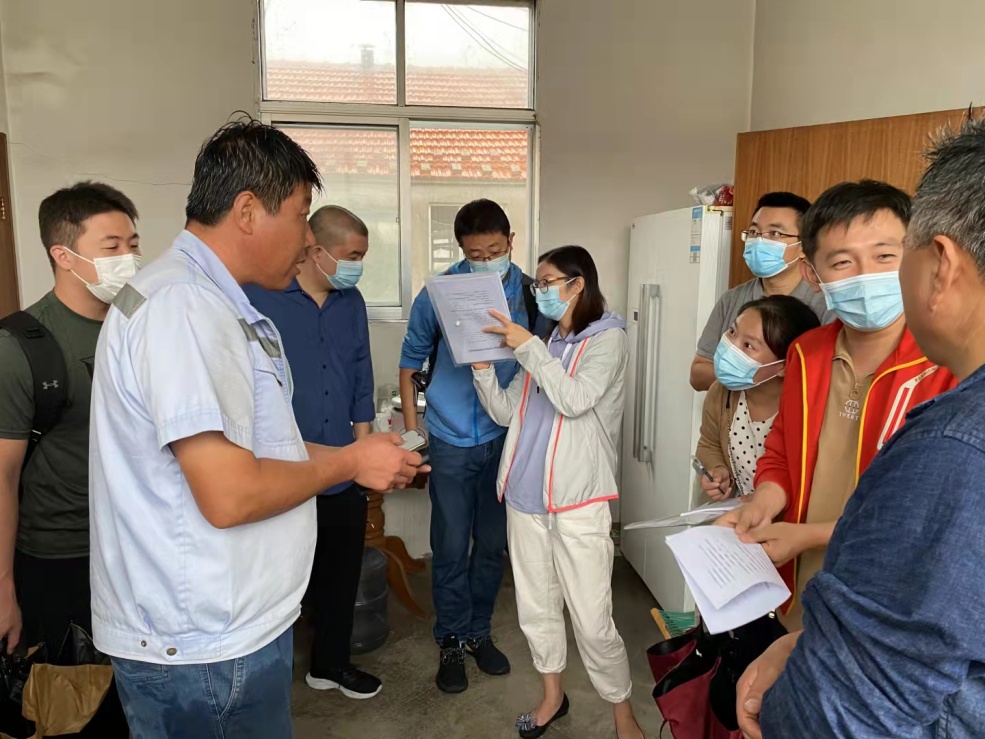 